A Red Letter DayA Red Letter DayA Red Letter DayMaking a beautiful red gift envelopeMaking a beautiful red gift envelopeMaking a beautiful red gift envelopeSubject(s): Mathematics and Design and TechnologyApprox time: 50 – 80 minutesKey words / Topics: Chinese New Year Graphic productsNetSuggested Learning Outcomes To understand how products are made using nets.To be able to make and assemble a red envelope.To understand how products are made using nets.To be able to make and assemble a red envelope.To understand how products are made using nets.To be able to make and assemble a red envelope.IntroductionThis is one of a set of resources that use seasonal events or celebrations to support the teaching of the primary national curriculum. They are designed to support the delivery of key topics within design and technology, science and maths. This resource focuses on using a net to make a red gift envelope.At the lunisolar new year in China, it is traditional to give the gift of a bright, beautiful red envelope to your friends and family at new year. In Chinese the red envelope is known as 紅包, hóngbāo) and the red colour symbolizes good luck and prosperity. Often the envelope contains money. The envelopes are often decorated with good luck symbols like happy children, beautiful clothing and a peach.In the Chinese zodiac, each year is associated with an animal. The animals change over a repeating 12-year cycle, which is an approximation to the 11.85 year orbital period of Jupiter. 2024 was the year of the Dragon. The other animals are the rabbit, rat, tiger, snake, horse, goat, ox, monkey, rooster, dog and pig. In Chinese astrology the animal signs are believed to represent how others perceive you or how you present yourself.This is one of a set of resources that use seasonal events or celebrations to support the teaching of the primary national curriculum. They are designed to support the delivery of key topics within design and technology, science and maths. This resource focuses on using a net to make a red gift envelope.At the lunisolar new year in China, it is traditional to give the gift of a bright, beautiful red envelope to your friends and family at new year. In Chinese the red envelope is known as 紅包, hóngbāo) and the red colour symbolizes good luck and prosperity. Often the envelope contains money. The envelopes are often decorated with good luck symbols like happy children, beautiful clothing and a peach.In the Chinese zodiac, each year is associated with an animal. The animals change over a repeating 12-year cycle, which is an approximation to the 11.85 year orbital period of Jupiter. 2024 was the year of the Dragon. The other animals are the rabbit, rat, tiger, snake, horse, goat, ox, monkey, rooster, dog and pig. In Chinese astrology the animal signs are believed to represent how others perceive you or how you present yourself.This is one of a set of resources that use seasonal events or celebrations to support the teaching of the primary national curriculum. They are designed to support the delivery of key topics within design and technology, science and maths. This resource focuses on using a net to make a red gift envelope.At the lunisolar new year in China, it is traditional to give the gift of a bright, beautiful red envelope to your friends and family at new year. In Chinese the red envelope is known as 紅包, hóngbāo) and the red colour symbolizes good luck and prosperity. Often the envelope contains money. The envelopes are often decorated with good luck symbols like happy children, beautiful clothing and a peach.In the Chinese zodiac, each year is associated with an animal. The animals change over a repeating 12-year cycle, which is an approximation to the 11.85 year orbital period of Jupiter. 2024 was the year of the Dragon. The other animals are the rabbit, rat, tiger, snake, horse, goat, ox, monkey, rooster, dog and pig. In Chinese astrology the animal signs are believed to represent how others perceive you or how you present yourself.Purpose of this activityIn this activity learners will learn about nets within a graphics project. Learners will have an opportunity to use a net to make a Chinese red envelope.This activity could be used as a main lesson activity, to teach learners about simple structures made from nets.Purpose of this activityIn this activity learners will learn about nets within a graphics project. Learners will have an opportunity to use a net to make a Chinese red envelope.This activity could be used as a main lesson activity, to teach learners about simple structures made from nets.Purpose of this activityIn this activity learners will learn about nets within a graphics project. Learners will have an opportunity to use a net to make a Chinese red envelope.This activity could be used as a main lesson activity, to teach learners about simple structures made from nets.ActivityTeacher notesIntroduction (10-15 minutes)Teacher to explain that learners are going to make a Chinese red gift envelope from a net.Making the Chinese red envelope (30-50 minutes)Teacher to demonstrate the steps shown in the teacher presentation and listed below:Step 1 – Hand out the Chinese red envelope activity sheet, identifying the solid and dotted folding lines. Safely cut out the net for the envelope.Step 2 – score and fold the dotted lines. Fold tab B and glue tab A. Stick tab A to tab B.Step 3 – Glue tab C and stick to tab B.Learners to complete each step to conduct the activity for themselves. The teacher presentation could be left on the whiteboard as a supporting guide as they do this.Discussing the results of the activity (10-15 minutes)Teacher to explain how nets are used to make objects. Learners to share their completed Chinese red gift envelopes with the class. Discuss what gifts may be put in the envelope and who they would give the gift to.Make a Chinese red envelope activity.Print the activity sheet onto thin red card and distribute to the learners. PVA or stick tape could be used as an alternative to glue sticks.Learners could decorate the red envelope as time allows. They could also make a paper gift or write a note to put in the envelope.Learners could also to investigate the Chinese zodiac animal for the year they were born.DifferentiationBasicExtensionProvide learners with pre-cut net.
Learners could add designs to the front of the envelope.Learners could write a message or make a gift to go in their envelope.ResourcesRequired files                          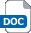 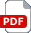 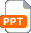 Red cardGlue sticks or PVAScissorsOptional: gold/Silver pens to add decorationOptional: pre-printed Chinese New Year images.  Teacher presentation – A Red Letter Day   Red Envelope activity handout sheetAdditional websitesYouTube - CBeebies: Chinese New Year Zodiac Story: https://www.youtube.com/watch?v=eVClAj8q_lYYouTube: The myth behind the Chinese zodiac: https://www.youtube.com/watch?v=may2s9j4RLkChina Travel Guide: Chinese Zodiac https://www.travelchinaguide.com/intro/social_customs/zodiacYouTube - CBeebies: Chinese New Year Zodiac Story: https://www.youtube.com/watch?v=eVClAj8q_lYYouTube: The myth behind the Chinese zodiac: https://www.youtube.com/watch?v=may2s9j4RLkChina Travel Guide: Chinese Zodiac https://www.travelchinaguide.com/intro/social_customs/zodiacYouTube - CBeebies: Chinese New Year Zodiac Story: https://www.youtube.com/watch?v=eVClAj8q_lYYouTube: The myth behind the Chinese zodiac: https://www.youtube.com/watch?v=may2s9j4RLkChina Travel Guide: Chinese Zodiac https://www.travelchinaguide.com/intro/social_customs/zodiacYouTube - CBeebies: Chinese New Year Zodiac Story: https://www.youtube.com/watch?v=eVClAj8q_lYYouTube: The myth behind the Chinese zodiac: https://www.youtube.com/watch?v=may2s9j4RLkChina Travel Guide: Chinese Zodiac https://www.travelchinaguide.com/intro/social_customs/zodiacYouTube - CBeebies: Chinese New Year Zodiac Story: https://www.youtube.com/watch?v=eVClAj8q_lYYouTube: The myth behind the Chinese zodiac: https://www.youtube.com/watch?v=may2s9j4RLkChina Travel Guide: Chinese Zodiac https://www.travelchinaguide.com/intro/social_customs/zodiacRelated activities (to build a full lesson)Starters (Options) Watch the video: YouTube: The myth behind the Chinese zodiac: https://www.youtube.com/watch?v=may2s9j4RLkWatch the video: China Travel Guide: Chinese Zodiac: https://www.travelchinaguide.com/intro/social_customs/zodiac.Starters (Options) Watch the video: YouTube: The myth behind the Chinese zodiac: https://www.youtube.com/watch?v=may2s9j4RLkWatch the video: China Travel Guide: Chinese Zodiac: https://www.travelchinaguide.com/intro/social_customs/zodiac.Extension (Options)Learners to add their own design to their Chinese red gift envelopes.Learners to write a message or make a gift to go in their envelope.PlenaryLearners to share their completed Chinese red gift envelopes with the class, discuss what gifts may be put in the envelope and who they would give the gift to.Extension (Options)Learners to add their own design to their Chinese red gift envelopes.Learners to write a message or make a gift to go in their envelope.PlenaryLearners to share their completed Chinese red gift envelopes with the class, discuss what gifts may be put in the envelope and who they would give the gift to.Extension (Options)Learners to add their own design to their Chinese red gift envelopes.Learners to write a message or make a gift to go in their envelope.PlenaryLearners to share their completed Chinese red gift envelopes with the class, discuss what gifts may be put in the envelope and who they would give the gift to.The Engineering Context    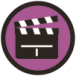 Engineers are use nets to make prototypes of products ranging from buildings to vacuum cleaners. Nets are also used to make most card-based packaging.Curriculum links Curriculum links England: National CurriculumMathematicsKS2 Geometryrecognise, describe, and build simple 3-D shapes, including making nets.Northern Ireland CurriculumKS2 – Mathematics and NumeracyShape and Spacebuild and make models with 3D shapes; create pictures and patterns with 2D shapes.Scotland: Curriculum for ExcellenceNumeracy and MathematicsShape, position and movementMTH 2-16Through practical activities, I can show my understanding of the relationship between 3D objects and their nets. Wales: National Curriculum MathematicsKS2 – Using geometry skills construct solids from given nets.Assessment opportunitiesInformal teacher assessment of practical skills through observation of learners.Formal teacher assessment of activity results.